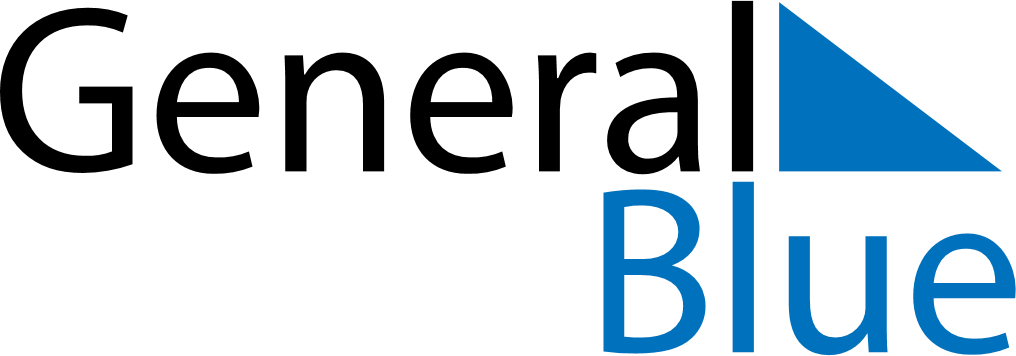 June 2023June 2023June 2023June 2023ParaguayParaguayParaguayMondayTuesdayWednesdayThursdayFridaySaturdaySaturdaySunday12334567891010111213141516171718Chaco Armistice19202122232424252627282930